P4C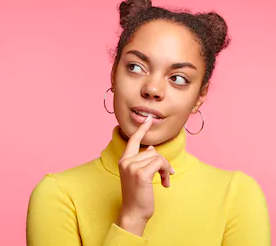 Ten questions to consider …If I said, ”I have a pound” because I felt a pound coin in my pocket, but when I take it out it’s actually a button, am I telling a lie?Is it ever right to bully a bully?Can you feel happy and sad at the same time?If you swapped hearts with someone else, would you still be you?If I took the body off a car, would it still be a car?Which is heavier, an inflated or a deflated balloon?Is a pound worth more to a poor person or a rich person?Does a dog know it’s a dog?Is something boring because of it or because of you?Which is the more important invention, the telescope or the microscope?